Отчет о проведении Дня театра и кино 20.09.2021годаКак известно, слово «театр» произошло от древне-греческого слова theatron (θέατρον), что значит «место, где смотрят». Традиционно в театре играются два наиболее популярных жанра — комедия и трагедия, символами которых стали театральные маски.Упоминание о первой театральной постановке датируется 2500 годом до нашей эры. Первая театральная игра состоялась в Египте, сюжетом послужили образы египетской мифологии — истории бога Осириса. Это было зарождением долгой и прочной связи между театром и религией. В древней Греции театр стал формироваться как искусство, устанавливались четкие определения трагедии и комедии, а также других театральных форм. Древнегреческие театральные представления также использовали мифологические образы.Учащиеся нашей школы с классными руководителями в это день посетили театр и кино. Провели время с пользой и делом!!!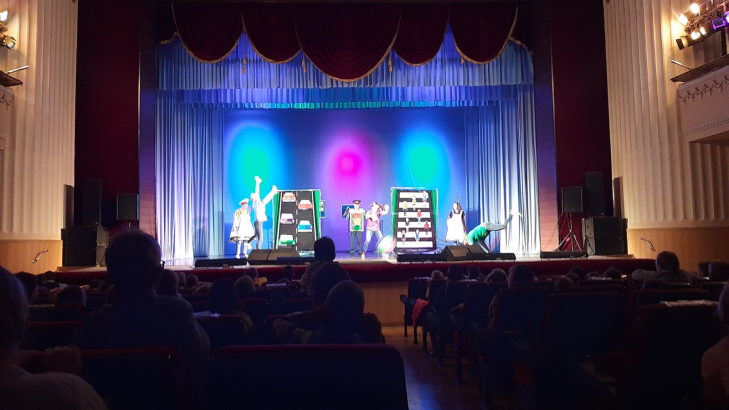 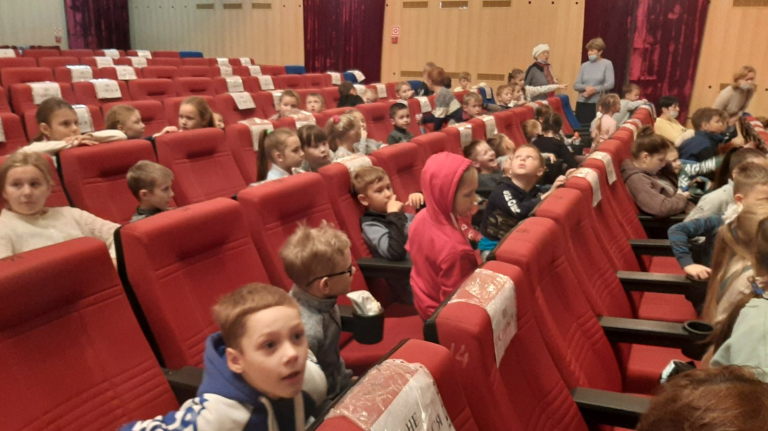 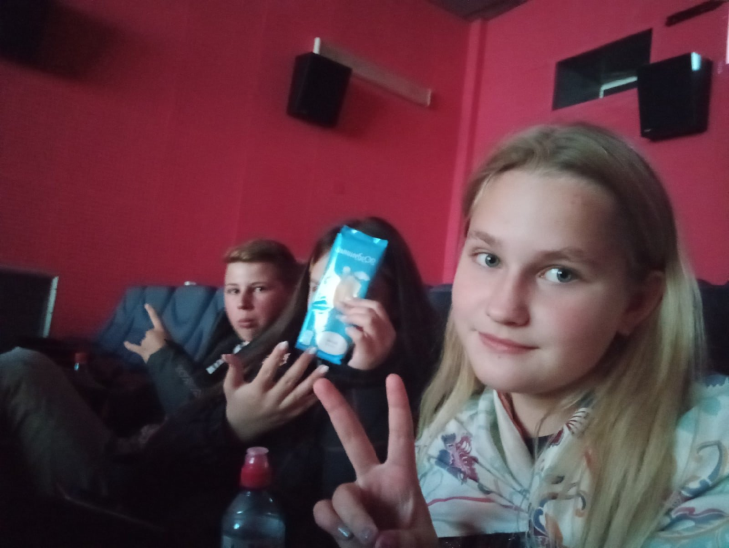 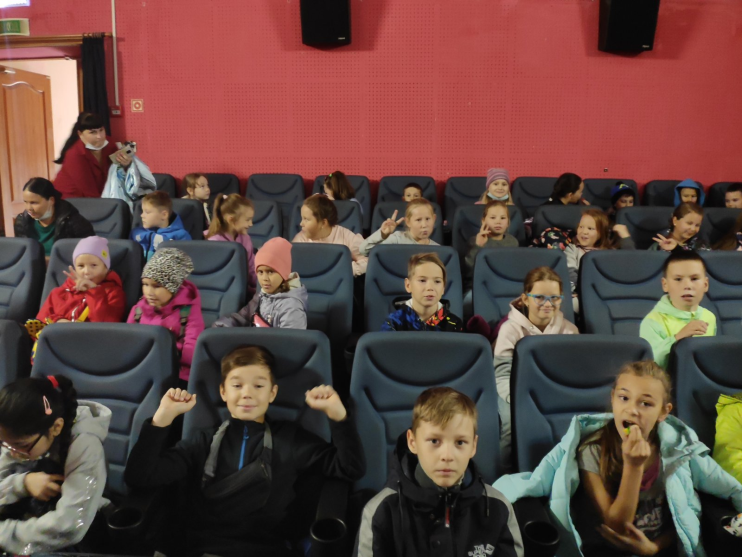 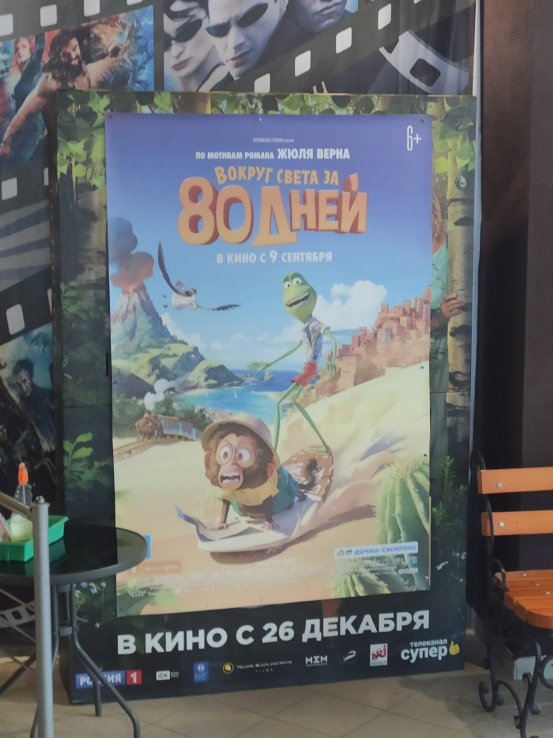 